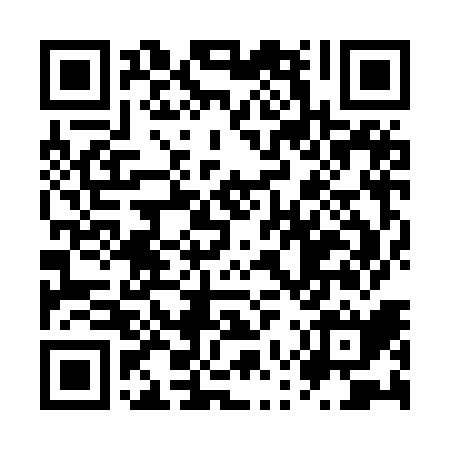 Ramadan times for Cowan Heights, California, USAMon 11 Mar 2024 - Wed 10 Apr 2024High Latitude Method: Angle Based RulePrayer Calculation Method: Islamic Society of North AmericaAsar Calculation Method: ShafiPrayer times provided by https://www.salahtimes.comDateDayFajrSuhurSunriseDhuhrAsrIftarMaghribIsha11Mon5:585:587:061:014:236:566:568:0512Tue5:565:567:051:014:246:576:578:0513Wed5:555:557:031:004:246:586:588:0614Thu5:545:547:021:004:246:596:598:0715Fri5:525:527:011:004:256:596:598:0816Sat5:515:516:5912:594:257:007:008:0917Sun5:505:506:5812:594:257:017:018:0918Mon5:485:486:5712:594:257:027:028:1019Tue5:475:476:5512:594:267:027:028:1120Wed5:455:456:5412:584:267:037:038:1221Thu5:445:446:5312:584:267:047:048:1322Fri5:435:436:5112:584:267:057:058:1423Sat5:415:416:5012:574:277:067:068:1424Sun5:405:406:4812:574:277:067:068:1525Mon5:385:386:4712:574:277:077:078:1626Tue5:375:376:4612:574:277:087:088:1727Wed5:355:356:4412:564:277:097:098:1828Thu5:345:346:4312:564:287:097:098:1929Fri5:325:326:4212:564:287:107:108:1930Sat5:315:316:4012:554:287:117:118:2031Sun5:305:306:3912:554:287:127:128:211Mon5:285:286:3812:554:287:127:128:222Tue5:275:276:3612:544:287:137:138:233Wed5:255:256:3512:544:297:147:148:244Thu5:245:246:3412:544:297:157:158:255Fri5:225:226:3212:544:297:157:158:256Sat5:215:216:3112:534:297:167:168:267Sun5:195:196:3012:534:297:177:178:278Mon5:185:186:2812:534:297:187:188:289Tue5:165:166:2712:524:297:187:188:2910Wed5:155:156:2612:524:297:197:198:30